الجمهوريـــــــــة الجزائريــــــــة الديمقراطيــــــة الشعبيــــــــــــــةRépublique Algérienne Démocratique et populaireوزارة التعليــــــــــــم العالـــــــــــــــــي و البحـــــــــــــــــــــــث العلمــــــــــــــــــــــــــــــــيMinistére de l’enseignement supérieur et de la recherche scientifiqueUniversité Mohamed Khider Biskra                                                                             جامعـــــــــــة محمــــــــــــــــــد خيضــــــر بسكرة 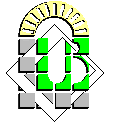 مركــــــــز الامتحــــــــــــان                                                                                                  Centre d’examenرقـــــــــــــــــــم:       /م.إ  /2021              إلى الســـــــــادة /                                                                          - الــــــــــــــــــــــــــــــــــــــــــــــــــــــــــــــــــــــــــــــــــولاة-  رؤســــــــــــاء مفتشيـــــــــات الوظيفـــــــة العموميـــــــة                                                             للنشـــــــر و التوزيـــــع على المديريـــــات التنفيذيـــــــــة                                                                    و كذا البلديات و المؤسسات العمومية ذات الطـابع الإداري                          الموضـــــــــوع: ف/ي تحديد رزنامة المسابقات و الامتحانات المهنية.المرجــــــــــــع:                     - القرار الوزاري المشترك المؤرخ في 07 جويلية 2011 المعدل و المتمم للقرار الوزاري المشترك المؤرخ في  04 افريل 1996 الذي يحدد قائمة المؤسسات العمومية للتكوين المتخصص المؤهلة لتنظيم المسابقات على أساس الاختبارات و الامتحانات المهنية.    استنادا للنصوص القانونية المشار إليها في المرجع أعلاه، تنظم جامعة محمد خيضر- بسكرة دورة للمسابقات  و الاختبارات و الامتحانات المهنية لسنة 2020 بتاريخ 12/13 فيفري 2021 خاصة بالرتب الآتية:* الــرتب و الأسلاك المعنية بالمسابقة:- الرتب المنتمية للأسلاك المشتركة في المؤسسات والإدارات العمومية من الصنف 10 إلى الصنف 16.- مهندس في المخبر و الصيانة، مهندس رئيسي في المخبر و الصيانة.- مهندس رئيسي للمخابر الجامعية.- مهندس دولة للمخابر الجامعية.- ملحق للمخابر الجامعية.- تقني سامي للمخابر الجامعية.- منهدس رئيسي لدعم البحث ، مهندس دولة لدعم البحث ،تقني سامي لدعم البحث ،- رتبة متصرف البحث مستشار، رتبة متصرف رئيسي للبحث، متصرف البحث من المستوى الثاني، متصرف البحث من المستوى الأول، مساعد رئيسي لتسيير البحث،  مساعد تسيير البحث،  محاسب إداري للبحث، محاسب إداري رئيسي للبحث.تـــاريخ إجراء الاختبارات و إمضاء  المحــاضر:      * مكـونــات الـملــف:طلب تنظيم المسابقة ( يذكر فيه العنوان البريدي،الهاتف،الفاكس).القرار أو المقرر المتضمن فتح المسابقة للرتب المعنية بالامتحان.الرأي الكتابي لمصالح الوظيفة العمومية حول القرار/المقرر المتضمن فتح المسابقة على أساس الاختبار أو الامتحان المهني.نسخة من الجدول رقم 04 من المخطط السنوي لتسيير الموارد البشرية لسنة 2020 المصادق عليه.محضر اللجنة التقنية للمسابقة على أساس الاختبار أو الامتحان المهني.محضر الاجتماع الإضافي للجنة المكلفة بدراسة الطعون إن وجدت.القائمة الاسمية للمترشحين يذكر فيها الاسم و اللقب و تاريخ الميلاد منجزة في Excel)) مع قرص CD)).الإشهار القانوني للمسابقة على أساس الاختبار أو الامتحان المهني( باللغة الوطنية و اللغة الفرنسية) الاتفاقية حسب النموذج المرفق (يحمل النموذج من الموقع: www.univ_biskra.dz)إيداع الملفــــات: تودع الملفات بمركز امتحان جامعة محمد خيضر- بسكرة و تسلم باليد من طرف ممثل المؤسسة المعنية قبل 28 جانفي 2021.ملاحظـــــــــــاتإمضاء محاضر لجنة القبولتاريخ الاختبارات الكتــــابيةالـــــرتبةتسلـم النتائج بعد إمضاء المحـاضر28 فيفري 2021 12/13 فيفري 2021 المنتمية للأسلاك المشتركة في المؤسسات والإدارات العمومية من الصنف 10 إلى الصنف 16. (اختبار/امتحان)تسلـم النتائج بعد إمضاء المحـاضر28 فيفري 2021 12/13 فيفري 2021مهندس في المخبر و الصيانة، مهندس رئيسي للمخابر الجامعية (اختبار/امتحان)تسلـم النتائج بعد إمضاء المحـاضر28 فيفري 2021 12/13 فيفري 2021مهندس دولة بالمخابر جامعية،ملحق، تقني سامي (اختبار/امتحان)تسلـم النتائج بعد إمضاء المحـاضر28 فيفري 2021 12/13 فيفري 2021مهندس رئيسي في المخبر و الصيانة ( اختبار/امتحان).تسلـم النتائج بعد إمضاء المحـاضر28 فيفري 2021 12/13 فيفري 2021مهندس دولة بالمخابر جامعية،ملحق، تقني سامي( اختبار/امتحان)تسلـم النتائج بعد إمضاء المحـاضر28 فيفري 2021 12/13 فيفري 2021منهدس رئيسي لدعم البحث ، مهندس دولة لدعم البحث ،تقني سامي لدعم البحث .رتبة متصرف البحث مستشار، رتبة متصرف رئيسي للبحث، متصرف البحث من المستوى الثاني، متصرف البحث من المستوى الأول، مساعد رئيسي لتسيير البحث،  مساعد تسيير البحث،  محاسب إداري للبحث، محاسب إداري رئيسي للبحث. ( اختبار/امتحان)